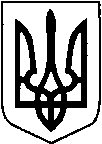 КИЇВСЬКА ОБЛАСТЬТЕТІЇВСЬКА МІСЬКА РАДАVІІІ СКЛИКАННЯ ДВАДЦЯТЬ  П'ЯТА      СЕСІЯтретє пленарне засідання      Р І Ш Е Н Н Я
27 лютого 2024 року                                                     №   1171 -25 –VIIІПро укладання попереднього договору орендина користування земельною ділянкою по Тетіївській міській раді  (господарські будівлі)в с. Хмелівка                     Розглянувши заяву ФГ «Хмелівка», керуючись Земельним кодексом України та Законом України „Про місцеве самоврядування в Україні”, Законом України „Про оренду землі”, ст.288 Податкового кодексу України та в інтересах Тетіївської  територіальної громади Тетіївська рада  ради ВИРІШИЛА : 1.Укласти попередні договора оренди з громадянами що використовують землі комунальної власності Тетіївської міської ради  у с. Хмелівка  до реєстрації договорів оренди згідно чинного законодавства-  з ФГ «Хмелівка» на земельну ділянку за межами с. Хмелівка площею 0,72 га  під землі сільськогосподарського призначення (01.01) для ведення товарного сільськогосподарського виробництва.   Нормативна грошова оцінка земельної ділянки становить 20076 грн 54 коп, встановити орендну плату в сумі 2409 грн 18 коп. в рік ( 12 % від нормативної грошової оцінки), розрахунок проводити помісячно в сумі 200,76 грн. в місяць. Термін дії договору з 01.01.2024 р. по 31.12.2024 року.2.Розмір відшкодування визначений у відповідності до нормативної грошової оцінки земель населених пунктів територіальної громади та затверджених відсотків для встановлення орендної плати.        3.Покласти контроль по сплаті орендної плати на фінансове управління Тетіївської міської ради.4.Контроль за виконанням даного рішення покласти на постійну депутатську  комісію з питань регулювання земельних відносин, архітектури, будівництва та охорони навколишнього середовища  (голова комісії - Крамар О.А.)  та на першого заступника міського голови Кизимишина В.Й.    Міський голова                                                     Богдан БАЛАГУРА